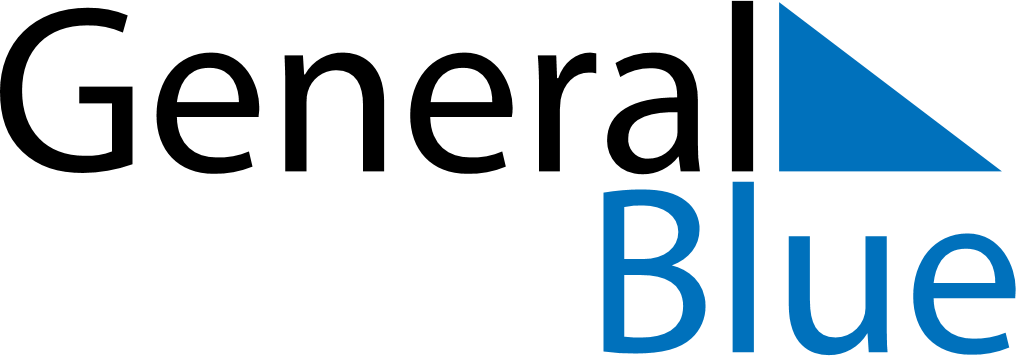 April 2021April 2021April 2021JamaicaJamaicaMONTUEWEDTHUFRISATSUN1234Good FridayEaster Sunday567891011Easter Monday12131415161718192021222324252627282930